Unit 4 Lesson 6: Increasing and Decreasing1 Improving Their Game (Warm up)Student Task StatementHere are the scores from 3 different sports teams from their last 2 games.What do you notice about the teams’ scores? What do you wonder?Which team improved the most? Explain your reasoning.2 More Cereal and a Discounted ShirtStudent Task Statement​​A cereal box says that now it contains 20% more. Originally, it came with 18.5 ounces of cereal. How much cereal does the box come with now?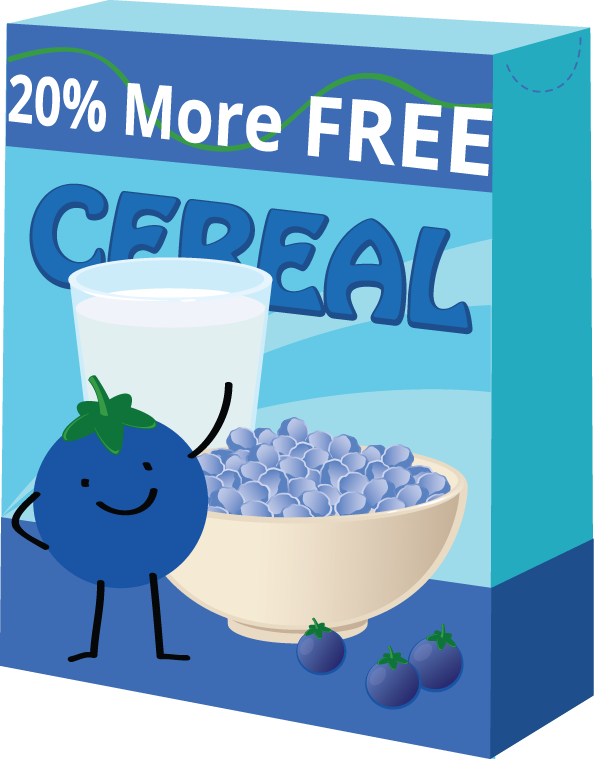 ​​The price of a shirt is $18.50, but you have a coupon that lowers the price by 20%. What is the price of the shirt after using the coupon?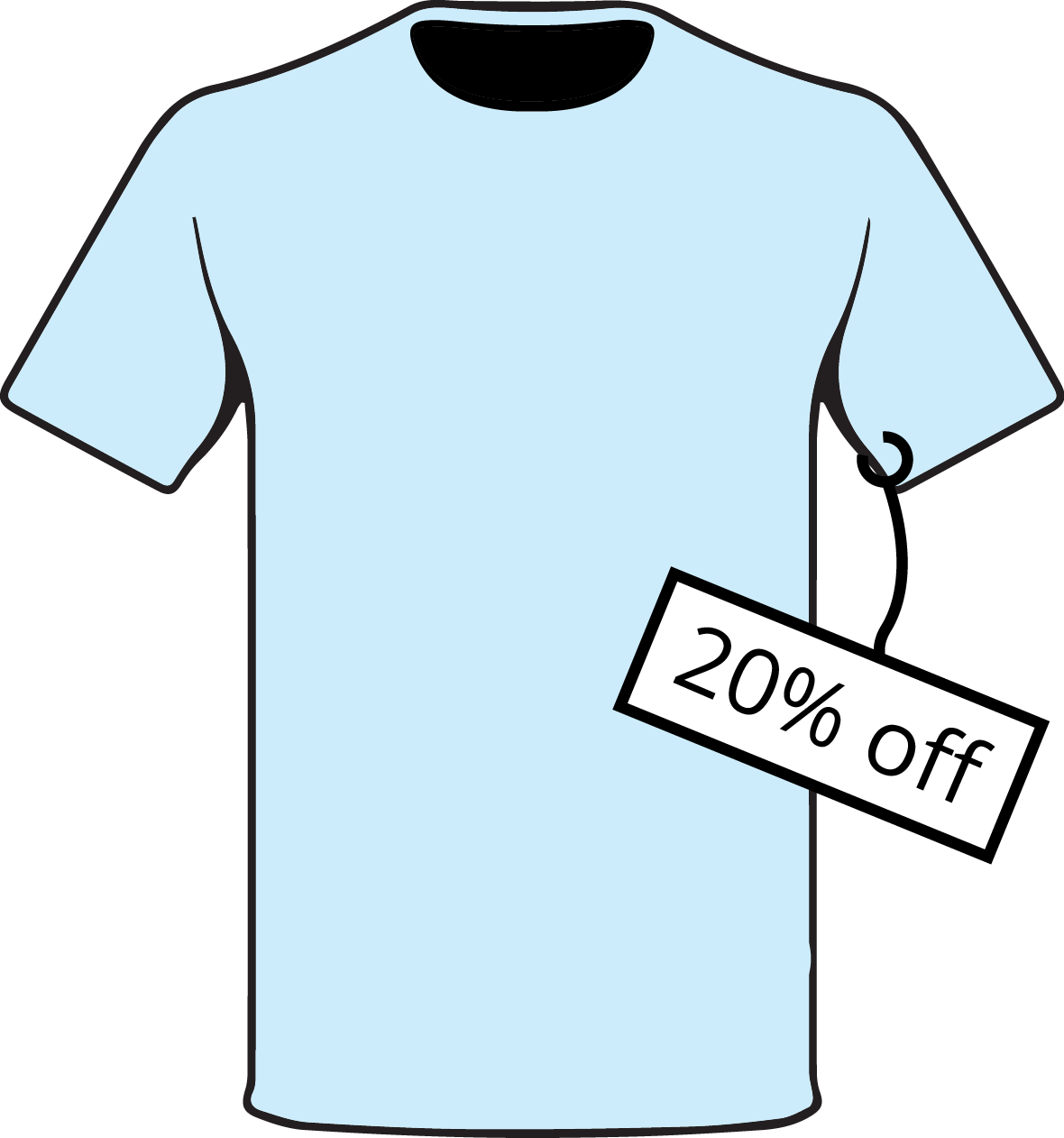 3 Using Tape DiagramsImages for Launch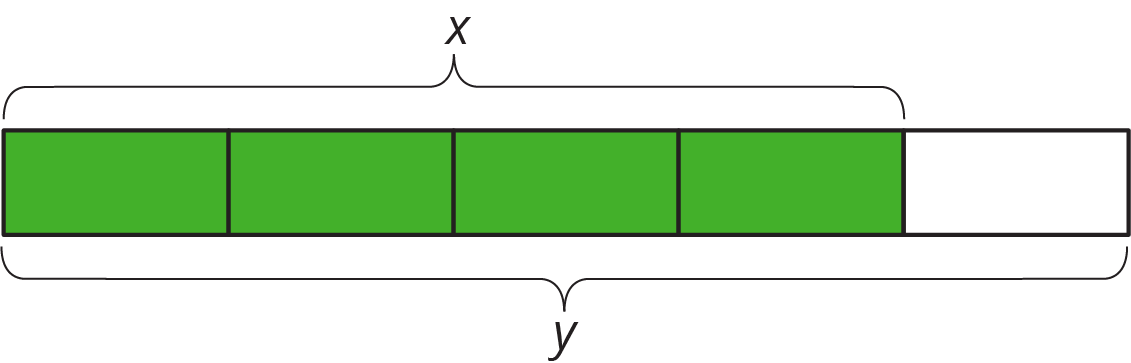 Student Task StatementMatch each situation to a diagram. Be prepared to explain your reasoning.Compared with last year’s strawberry harvest, this year’s strawberry harvest is a 25% increase.This year’s blueberry harvest is 75% of last year’s.Compared with last year, this year’s peach harvest decreased 25%.This year’s plum harvest is 125% of last year’s plum harvest.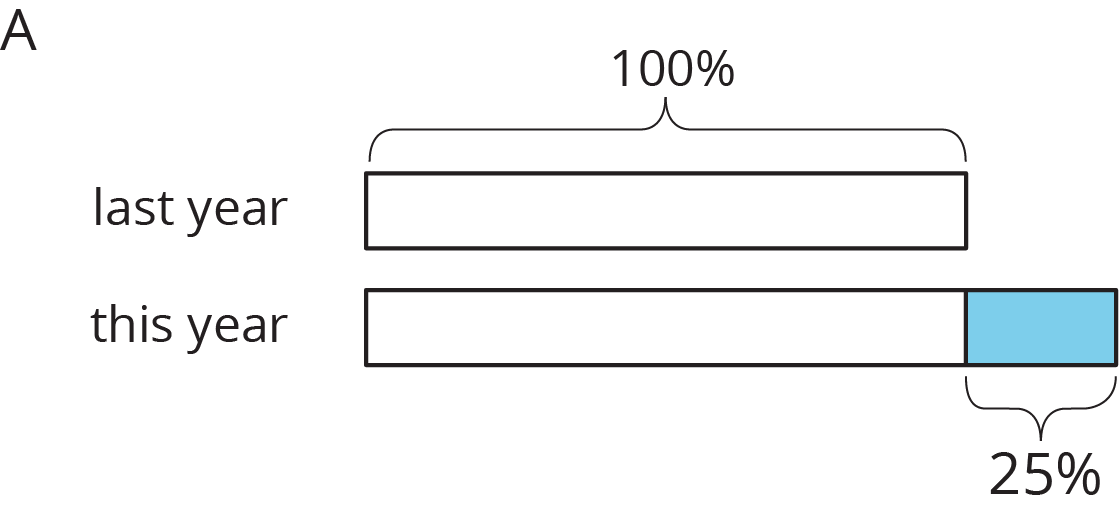 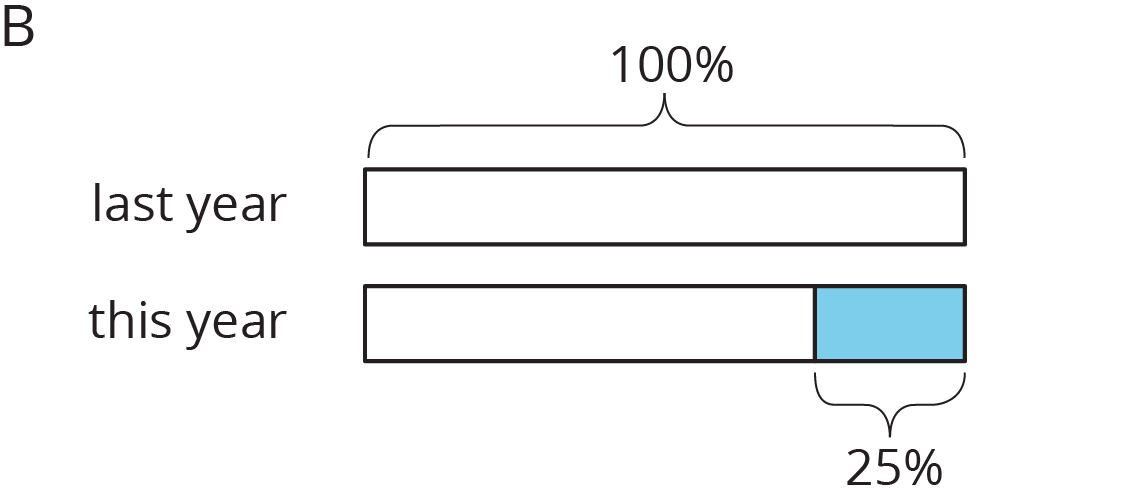 Draw a diagram to represent these situations.The number of ducks living at the pond increased by 40%.The number of mosquitoes decreased by 80%.4 Agree or Disagree: Percentages (Optional)Student Task StatementDo you agree or disagree with each statement? Explain your reasoning.Employee A gets a pay raise of 50%. Employee B gets a pay raise of 45%. So Employee A gets the bigger pay raise.Shirts are on sale for 20% off. You buy two of them. As you pay, the cashier says, “20% off of each shirt means 40% off of the total price.”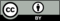 © CC BY Open Up Resources. Adaptations CC BY IM.sports teamtotal points in game 1total points in game 2football team2230basketball team100108baseball team412